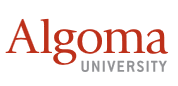 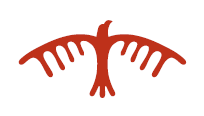 ALGOMA UNIVERSITYTHE ROSE NOLAN MEMORIAL SCHOLARSHIP2021-2022 APPLICATIONThe Rose Nolan Memorial Scholarship was established in 2020 through the generous donation of the Ted Nolan Foundation.  This scholarship, of $5000, provides one award to an Indigenous female student (First Nation status) entering her third or fourth year of studies in any Algoma University program.  The candidate must be a member of a First Nation Community in Canada and will be a Canadian resident.  The candidate must be enrolled in full-time studies with a course load of a minimum of 24 credits over two consecutive Fall/Winter terms.  This award is non-renewable.Personal Information:							APPLICATION DEADLINE: July 17th, 2021(Please Print)*In an effort to keep your data safe, we do not want to receive your SIN via email. Please visit the link above with the login information that you received when you accepted your offer to Algoma U. You must input your SIN number through this link to be considered for awards.First Nation:  _________________      Year of Study: ________________________________________Required Documentation:To be considered for this scholarship, the following documentation must be included with your application:A recent academic letter of reference.A recent letter of reference from a community member.A copy of status cardA one-page essay describing the applicant’s educational achievements, career plans and community involvement.Please submit the completed application form, along with the required documentation by July 17th, 2021.Rita VacircaAlgoma University Student Accounts/Scholarships and Awards 1520 Queen Street EastSault Ste. Marie, Ontario P6A 2G4Awards@algomau.ca (705) 949-2301 ext. 4723*Preferred method is to scan and email the required documentation to awards@algomau.ca Student Declaration:I hereby declare that the information I have submitted in this application form is true and correct to the best of my knowledge.  Completion of this signed application permits the Scholarship and Awards Office or designate to access transcript information and allows members of the awards selection committees to view transcripts when required.  I also understand that 1) all information provided in this application is subject to verification by Algoma University, 2) the first use of any scholarship and/or bursary awarded to me shall be to pay tuition and/or residence fees to the University.  Furthermore, should I be granted an award, I agree to the release of my name, city of residence, faculty/program and photograph for publicity purposes.  Students chosen to receive scholarships and/or bursaries will be expected to participate in donor appreciation events.Student Signature______________________________________		Date_______________________First NameLast NameStudent NumberMailing AddressCity, Province, Postal CodePhoneEmailSocial Insurance Numberstudents.algomau.ca/sin 